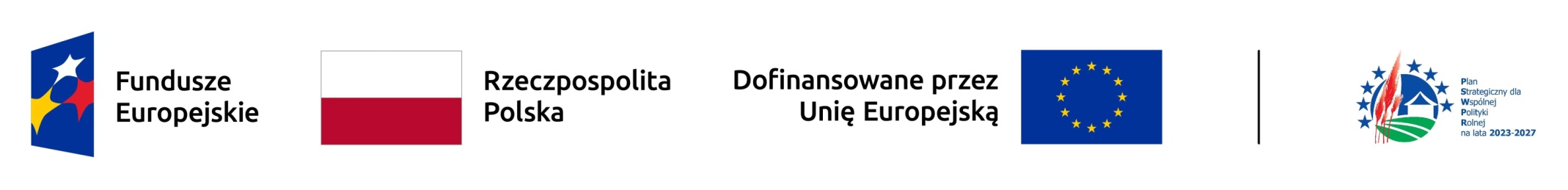 FORMULARZ ZGŁASZANIA UWAGdo dokumentówProcedury wyboru operacji konkursowe i grantoweLokalnej Strategii Rozwoju na lata 2023-2029 na terenie  gmin:  Łubnice, Oleśnica, Osiek, Połaniec i Rytwiany1. Informacje o zgłaszającymWypełniony formularz prosimy przesłać lub dostarczyć do biura Stowarzyszenia Lokalnej Grupy Działania - Dorzecze Wisły, ul. Ruszczańska 27 pokój 110, 28-230 Połaniec w terminie do 06.05.2024 r. do godz. 13:00.2. Zgłaszane uwagi, wnioski oraz propozycje innych zapisów dokumentu: FORMULARZ UWAGImię i NazwiskoInstytucja (jeśli dotyczy)Adres do korespondencji (e-mail)Telefon/fax.Lp.Część dokumentu do którego odnosi się uwaga (nr kolumny/nr wiersza)Obecny zapisPropozycja zmianyUzasadnienie zmiany/Uwagi1.2.3.4.5.6.7.